	Torrington Farmer’s Market		      Vendor Contract - 2022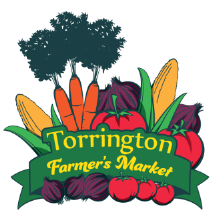 	4516 US Hwy 26/85 • Torrington, WY  82240	 “Providing a venue for local producers to market their products”Business Name ____________________________________________________________________________________Contact Person ____________________________________________________________________________________Address  ____________________________________________________________  City _________________________State ___________________ Zip Code ________________________  Phone __________________________________Web Address ______________________________________________ Email __________________________________Products to be sold at market – Please list a few products for advertising purposes1.  ______________________________________________   2.  _____________________________________________3.  ______________________________________________   4.  _____________________________________________Season Vendor:  $120 for 15 weeks. Season Vendors are eligible to secure the 10’ x 10’ space of their choosing for the season.  Two “no call, no shows” to the Market may result in loss of assigned space. Season Vendors are eligible for promotion as “Vendor of the Week” during a week of the Vendor’s choice. This extra publicity includes radio advertisements, boosted Facebook posts and flyers. Season Vendor payments received by June 17, 2022 will be included in a special Torrington Telegram insert in July. 	Please circle the week below to be the “Vendor of the Week.” 	[   ] Permission to use information for advertisingWeekly Vendor:  $10 per market and each 4th market is free. Weekly vendors are eligible to be a “Featured Vendor” which includes an unboosted Facebook post during an available week. Please make checks payable to Torrington Farmer’s Market and return this Contract with payment to:  	Torrington Farmer’s Market,  4516 US Hwy 26/85,  Torrington, WY 82240Market Dates for 2021 – Check the dates that correspond to your season and markets you plan to attendWEEK 1:  July 14July 21July 28No Market: August 4  August 11WEEK 5:  August 18August 25September 1September 8September 15WEEK 10: September 22September 29October 6October 13October 20October 27I have read and agree to abide by the attached 2022 Market Waiver & Release of Liability and the Torrington Farmer’s Market Policies and Procedures. I understand that failure to comply with these Policies and Procedures may result in loss of privilege to sell at the Market or require removal of products for sale. Vendor Name  _____________________________________________________________________________Signature _____________________________________________________  Date _______________________                    